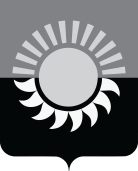 РОССИЙСКАЯ ФЕДЕРАЦИЯКемеровская область – КузбассМуниципальное образование – Осинниковский городской округАдминистрация Осинниковского городского округаПОСТАНОВЛЕНИЕ			                                                                                                      № 	                    		Об утверждении муниципальной программы «Обеспечение безопасности населения в области гражданской обороны, пожарной безопасности, предупреждению чрезвычайных ситуаций природного и техногенного характера» на 2021 – 2023 годыВ соответствии со статьей 179 Бюджетного кодекса Российской Федерации:Утвердить муниципальную программу «Обеспечение безопасности населения в области гражданской обороны, пожарной безопасности, предупреждению чрезвычайных ситуаций природного и техногенного характера» на 2021 – 2023 годы согласно приложению к настоящему постановлению.Опубликовать настоящее постановление в газете «Время и Жизнь» и разместить на официальном сайте администрации Осинниковского городского округа.Постановление вступает в силу со дня официального опубликования и распространяет свое действие на правоотношения, возникшие с  01.05.2021 года. 4. Контроль за исполнением настоящего постановления возложить на заместителя Главы городского округа по ЖКХ И.В. Максимова.Глава Осинниковскогогородского округа 				                                                                     И.В. РомановС постановлением ознакомлен,с возложением обязанностей согласен   	  	         	           		                     И.В. Максимов						             	            (дата)                               (подпись)А.С. Муратова 5-13-37	Приложениек постановлению администрации Осинниковского городского округаот  ____________ г. № _____МУНИЦИПАЛЬНАЯ ПРОГРАММА«Обеспечение безопасности населения в области гражданской обороны, пожарной безопасности, предупреждению чрезвычайных ситуаций природного и техногенного характера»на 2021 – 2023 годыОсинниковский городской округ Кемеровской области - Кузбасса2021 годПаспортмуниципальной программы«Обеспечение безопасности населения в области гражданской обороны, пожарной безопасности, предупреждению чрезвычайных ситуаций природного и техногенного характера»на 2021-2023 годы1. Характеристика текущего состояния  органа, осуществляющего государственную политику в области гражданской обороны, защиты населения и территории от чрезвычайных ситуаций природного и техногенного характера на территории Осинниковского городского округа,  для решения задач которого разработана муниципальная  программа, с указанием основных показателей и формулировкой основных проблемЗащита населения и территорий от чрезвычайных ситуаций природного и техногенного характера, обеспечение пожарной безопасности, безопасности людей на водных объектах, организация и проведение мероприятий в области гражданской обороны являются важнейшими функциями государства в области национальной безопасности и обеспечения устойчивого развития страны.Источниками событий чрезвычайного характера являются опасные природные явления, риски, возникающие в процессе хозяйственной деятельности, а также крупные техногенные аварии и катастрофы.Данные о чрезвычайных ситуациях показывают, что последствия аварий, катастроф и стихийных бедствий становятся все более масштабными и опасными для населения, окружающей природной среды и экономики. Анализ данных о чрезвычайных ситуациях в Осинниковском городском округе за последние годы показывает, что сохраняется устойчивая тенденция их роста. Учитывая тенденцию ежегодного возрастания масштабов чрезвычайных ситуаций, вызываемого ими ущерба, экономика страны в перспективе окажется не в состоянии восполнять потери от чрезвычайных ситуаций природного и техногенного характера. Через весь город проходит река Кондома протяженностью 6,5 км. Исходя из частоты возникновения гидрологической обстановки следует, что сохраняется вероятность подтопления. В случае активного снеготаяния могут образовываться зоны паводкового затопления общей площадью до 1 кв. километров. Ежегодно территория Осинниковского городского округа подвергается паводковым явлениям, нередко приводящим к ущербу. В зоне вероятного подтопления паводковыми водами находится более 250 жилых построек с численностью населения более 500 человек.  Важным фактором устойчивого социально-экономического развития Осинниковского городского округа является обеспечение необходимого уровня пожарной безопасности и минимизация потерь вследствие пожаров. Еженедельно в среднем на территории городского округа происходит 4 пожара, из них 3 - это пожары в жилом секторе. При пожарах погибают и получают травмы различной степени тяжести в среднем 1 человек ежемесячно, огнем уничтожается 2 строений жилого сектора, при этом установленный материальный ущерб (без учета крупных пожаров) составляет 0,5 млн. рублей.Остаются такие проблемы как осуществление подготовки и содержания в готовности необходимых сил и средств для защиты населения и территории от чрезвычайных ситуаций, а также сил и средств гражданской обороны, осуществление информирования населения о чрезвычайных ситуациях, создание, эксплуатация системы обеспечения вызова экстренных оперативных служб по единому номеру «112»и развитие ЕДДС.На территории Осинниковского городского округа региональная система оповещения, включающая в себя технические силы и средства, направленные на получение и доведение сигнала оповещения до населения, на данный момент радиус охвата населения средствами оповещения составляет 85 процентов. Система, морально и физически устарела, некоторые ее элементы выработали установленные сроки эксплуатации и не обеспечивают надежный прием и передачу сигналов и информацию оповещения.Актуальным  для  муниципального  образования – Осинниковский городской  округ  остается  вопрос  обеспечения  безопасности  людей  на  водных  объектах. Обеспечение безопасности пользования водоемами, создание спасательных постов  в местах  массового  отдыха  населения  и  обучение  населения,  прежде  всего  детей  приемам спасения их на воде, профилактика и предупреждение несчастных случаев на воде. Возникающие  чрезвычайные  ситуации  при  использовании  водных  акваторий требуют  разработки  и  применения  адекватных  мер  по  совершенствованию  комплексной системы  обеспечения  безопасности  людей  на  водных  объектах:  оборудование  и оснащение  мест  массового  отдыха  на  водоемах  и  обеспечения  охраны  жизни  людей  наводных объектах.В зонах непосредственной угрозы жизни и здоровью населения в случае возникновения чрезвычайных ситуаций техногенного характера может оказаться более 3 тыс. человек, проживающих на территории Осинниковского городского округа.Вышеперечисленные факторы указывают на высокую вероятность возникновения чрезвычайных ситуаций природного и техногенного характера в Осинниковском городском округе.В среднесрочной перспективе чрезвычайные ситуации остаются одним из важнейших вызовов стабильному социально-экономическому росту. Учитывая многоплановость имеющихся угроз возникновения чрезвычайных ситуаций, необходимость координации усилий  органов местного самоуправления Осинниковского городского округа и организаций при их ликвидации, муниципальная программа станет инструментом координации и комплексного подхода к решению данной проблемы.Выполнение мероприятий муниципальной программы приведет к созданию условий для обеспечения более высокого уровня безопасности жизнедеятельности в Осинниковском городском округе. Развитие опасных геологических процессов природного и природно-техногенного характера усугубляет возможные разрушительные последствия землетрясений. Все это определяет необходимость обеспечения на территории Осинниковского городского округа сейсмической безопасности населения и устойчивости материально-технических объектов в пределах показателей приемлемого риска.Проблема обеспечения сейсмической безопасности является комплексной, требующей межведомственных решений и согласований, оценки и прогноза не только прямого, но и косвенного ущерба.2. Описание цели и задачи муниципальной программыЦель муниципальной программы:Обеспечение эффективного мониторинга, предупреждения и ликвидации чрезвычайных ситуаций природного и техногенного характера, пожаров, происшествий на водных объектах, а также ликвидации последствий террористических акций.Для достижения цели муниципальной программы предполагается решение следующей задачи:Обеспечение функционирования системы управления силами и средствами гражданской обороны, защиты населения и территорий от чрезвычайных ситуаций, пожарной безопасности.3. Перечень мероприятий муниципальной программыс кратким описанием мероприятий муниципальной программы 4. Ресурсное обеспечение реализации муниципальной программы5. Сведения о планируемых значениях целевых показателей (индикаторов)муниципальной программыРаздел 6. Методика оценки эффективности муниципальной программыМетодика оценки эффективности муниципальной программы определена разделом III  Положения о муниципальных программах Осинниковского городского округа Кемеровской области - Кузбасса, утвержденного постановлением администрации Осинниковского городского округа. Оценка эффективности реализации муниципальной программы осуществляется ежегодно.Управляющий делами – руководитель аппарата                                  				                      Л.А. СкрябинаНаименование муниципальной программыМуниципальная программа:«Обеспечение безопасности населения  в области гражданской обороны, пожарной безопасности, предупреждению чрезвычайных ситуаций природного и техногенного характера» на 2021-2023 годы.Директор муниципальной программыЗаместитель Главы городского округа по ЖКХМаксимов И.В.Ответственный исполнитель (координатор) муниципальной программыМКУ «Управление по защите населения и территорий» Осинниковского городского округаИсполнитель муниципальной программыАдминистрация Осинниковского городского округаМКУ «Управление по защите населения и территорий» Осинниковского городского округаЦель муниципальной программыОбеспечение эффективного мониторинга, предупреждения и ликвидации чрезвычайных ситуаций природного и техногенного характера, пожаров, происшествий на водных объектах, а также ликвидации последствий террористических акций.Задача муниципальной программыОбеспечение функционирования системы управления силами и средствами гражданской обороны, защиты населения и территорий от чрезвычайных ситуаций, пожарной безопасности.Срок реализации муниципальной программы2021-2023 годыОбъемы и источники финансирования муниципальной программы в целом и с разбивкой по годам ее реализацииОбъем бюджетных ассигнований на реализацию муниципальной программы за счет средств бюджета Осинниковского городского округасоставляет – 17604,2 тыс. руб. в том числе по годам реализации:2021г. – 4829,4 тыс. руб.,2022г. – 6555,7 тыс. руб.,2023г. – 6219,1 тыс. руб.,Ожидаемые конечные результаты реализации муниципальной программыРеализация мероприятий муниципальной программы будет способствовать:- ежегодному развитию совершенствования системы информирования и оповещение населения на 50 процентов;- минимизация ущерба от последствий чрезвычайных ситуаций природного и техногенного характера,   в том числе сокращение количества гибели людей на 5 процентов ежегодно;- ежегодному сокращению гибели людей при прохождении паводка на 50 процентов  по сравнению с аналогичным периодом прошлого года;- ежегодному уменьшению времени реагирования на чрезвычайные ситуации на 10 процентов.Наименование программы, мероприятияКраткое описание программы, мероприятия Наименование целевого показателя (индикатора)Порядок определения (формула)Муниципальная программа «Обеспечение безопасности населения в области гражданской обороны, пожарной безопасности, предупреждению чрезвычайных ситуаций природного и техногенного характера» на 2021-2023 годыОбеспечение эффективного мониторинга, предупреждения и ликвидации чрезвычайных ситуаций природного и техногенного характера, пожаров, происшествий на водных объектах, а также ликвидации последствий террористических акций.Оценка эффективности муниципальной программыРассчитывается в соответствии с разделом 6 (Методика оценки эффективности муниципальной программы).1. Цель:Обеспечение эффективного мониторинга, предупреждения и ликвидации чрезвычайных ситуаций природного и техногенного характера, пожаров, происшествий на водных объектах, а также ликвидации последствий террористических акций.1. Цель:Обеспечение эффективного мониторинга, предупреждения и ликвидации чрезвычайных ситуаций природного и техногенного характера, пожаров, происшествий на водных объектах, а также ликвидации последствий террористических акций.1. Цель:Обеспечение эффективного мониторинга, предупреждения и ликвидации чрезвычайных ситуаций природного и техногенного характера, пожаров, происшествий на водных объектах, а также ликвидации последствий террористических акций.1. Цель:Обеспечение эффективного мониторинга, предупреждения и ликвидации чрезвычайных ситуаций природного и техногенного характера, пожаров, происшествий на водных объектах, а также ликвидации последствий террористических акций.1. Задача:Обеспечение функционирования системы управления силами и средствами гражданской обороны, защиты населения и территорий от чрезвычайных ситуаций, пожарной безопасности.1. Задача:Обеспечение функционирования системы управления силами и средствами гражданской обороны, защиты населения и территорий от чрезвычайных ситуаций, пожарной безопасности.1. Задача:Обеспечение функционирования системы управления силами и средствами гражданской обороны, защиты населения и территорий от чрезвычайных ситуаций, пожарной безопасности.1. Задача:Обеспечение функционирования системы управления силами и средствами гражданской обороны, защиты населения и территорий от чрезвычайных ситуаций, пожарной безопасности.1.1. Мероприятие:Совершенствование системы связи и оповещения населенияРазвитие системы информирования и оповещения населения о чрезвычайных ситуациях, создание возможности централизованного оповещения населения в тех районах Осинниковского городского округа, где ранее это технически не было возможным.Степень выполнения плана по развитию системы информирования и оповещения населения, процентовОпределяется на основании отчетных данных:ФС = (ФСт x 100%) / ФСп,где:ФС - выполнение плана по установке, процентов;ФСт - количество установленных сирен за отчетный период, ед.;ФСп - потребное количество установленных сирен за отчетный период, ед.1.2. Мероприятие:Обеспечение деятельности (оказание услуг)  подведомственных учрежденийДанное мероприятие включает в себя текущее содержание МКУ "Управление по защите населения и территории" Осинниковского городского округа (расходы на оплату труда, закупка товаров, работ и услуг для обеспечения государственных нужд, уплата налогов, сборов и иных платежей)Доля освоенных средств в общем объеме средств, предусмотренных на реализацию муниципальной программы, процентовОпределяется как отношение выделенных денежных средств к фактически освоенным средствам,процентов1.3. Мероприятие:Меры  по безопасному пропуску ледохода и паводковых водЗащита населения и территории Осинниковского городского округа попадающих в зону подтопленияСокращение гибели людей при прохождении паводка по сравнению с аналогичным периодом прошлого года, процентовОпределяется на основании статистических данных:Г = 100% - (Гт x 100%) / Гп,где: Г - сокращение гибели людей при прохождении паводка, процентов;Гт – количество погибших при прохождении паводка за отчетный период, чел.;Гп - количество погибших при прохождении паводка за аналогичный период прошлого года, чел.1.4. Мероприятие:Создание городского резерва         материальных ресурсов на предупреждение и ликвидацию последствий чрезвычайных ситуаций природного и техногенного характераСоздание резерва бюджетных средств для проведения мероприятий по предупреждению и ликвидации чрезвычайных ситуацийСтепень реагирования на чрезвычайные ситуации, процентовОпределяется на основании отчетных данных:ФС = (ФСт x 100%) / ФСп,где:ФС - выполнение нормативов реагирования на чрезвычайные ситуации, процентов;ФСт - количество приобретенных материальных ресурсов за отчетный период, ед.;ФСп - потребное количество материальных ресурсов за отчетный период, ед.1.5. Мероприятие:Обустройство пляжей и мест массового отдыха у водыОбеспечение безопасности населения на водных объектах. Обустройство пляжей и мест массового отдыха людей у воды.Сокращение гибели людей на воде по сравнению с аналогичным периодом прошлого года, процентовОпределяется на основании статистических данных:Г = 100% - (Гт x 100%) / Гп,где: Г - сокращение гибели людей на воде, процентов;Гт – количество погибших на воде за отчетный период, чел.;Гп - количество погибших на воде за аналогичный период прошлого года, чел.1.6. Мероприятие:Обеспечение противопожарной безопасностиМероприятие направлено на решение вопросов ликвидации пожаров на территории Осинниковского городского округаСокращение количества погибших людей на пожарах по сравнению с аналогичным периодом прошлого года, процентовОпределяется на основании статистических данных:П = 100% - (Пт x 100%) / Пп,где:П - сокращение количества погибших людей на пожарах, процентов;Пт - количество погибших людей на пожарах за текущий период, чел.;Пп - количество погибших людей на пожарах за аналогичный период прошлого года, чел.Наименование муниципальной программы, мероприятияИсточник финансированияОбъем финансовых ресурсов, тыс. рублейОбъем финансовых ресурсов, тыс. рублейОбъем финансовых ресурсов, тыс. рублейНаименование муниципальной программы, мероприятияИсточник финансирования2021год2022год2023год12345Муниципальная программа:«Обеспечение безопасности населения  в области гражданской обороны, пожарной безопасности, предупреждению чрезвычайных ситуаций природного характера» на 2021-2023 годыВсегов т.ч. кредиторская задолженность предшествующих периодов4829,46555,76219,1Муниципальная программа:«Обеспечение безопасности населения  в области гражданской обороны, пожарной безопасности, предупреждению чрезвычайных ситуаций природного характера» на 2021-2023 годыбюджет Осинниковского городского округа4829,46555,76219,1Мероприятие:Совершенствование системы связи и оповещения населенияВсего315,5Мероприятие:Совершенствование системы связи и оповещения населениябюджет Осинниковского городского округа315,5Мероприятие:Обеспечение деятельности (оказание услуг)  подведомственных учрежденийВсего4007,16555,76219,1Мероприятие:Обеспечение деятельности (оказание услуг)  подведомственных учрежденийбюджет Осинниковского городского округа4007,16555,76219,1Мероприятие:Меры  по безопасному пропуску ледохода и паводковых водВсего271,6Мероприятие:Меры  по безопасному пропуску ледохода и паводковых водбюджет Осинниковского городского округа271,6Мероприятие: Создание городского резерва         материальных ресурсов на предупреждение и ликвидацию последствий чрезвычайных ситуаций природного и техногенного характераВсего20,5Мероприятие: Создание городского резерва         материальных ресурсов на предупреждение и ликвидацию последствий чрезвычайных ситуаций природного и техногенного характерабюджет Осинниковского городского округа20,5Мероприятие:Обустройство пляжей и мест массового отдыха у водыВсего74,8Мероприятие:Обустройство пляжей и мест массового отдыха у водыбюджет Осинниковского городского округа74,8Мероприятие:Обеспечение противопожарной безопасностиВсего139,9Мероприятие:Обеспечение противопожарной безопасностибюджет Осинниковского городского округа139,9Наименование муниципальной программы,  мероприятияНаименование целевого показателя (индикатора)Единица измеренияПлановое значение целевого показателя (индикатора)Плановое значение целевого показателя (индикатора)Плановое значение целевого показателя (индикатора)Наименование муниципальной программы,  мероприятияНаименование целевого показателя (индикатора)Единица измерения2021год2022год2023год123456Муниципальная программа: "Обеспечение безопасности населения" - в области гражданской обороны, пожарной безопасности, предупреждению чрезвычайных ситуаций природного характера  на 2021-2023 годыОценка эффективности муниципальной программыбаллов222Мероприятия:Совершенствование системы связи и оповещения населения.Степень выполнения плана по развитию системы информирования и оповещения населенияпроцентов505050Мероприятия:Обеспечение деятельности (оказание услуг)  подведомственных учрежденийДоля освоенных средств в общем объеме средств, предусмотренных на реализацию муниципальной программыпроцентов100100100Мероприятия:Меры по безопасному пропуску ледохода и паводковых вод;Сокращение гибели людей при прохождении паводка по сравнению с аналогичным периодом прошлого годапроцентов505050Мероприятие:Создание городского резерва         материальных ресурсов на предупреждение и ликвидацию последствий чрезвычайных ситуаций природного и техногенного характераСтепень реагирования на чрезвычайные ситуациипроцентов101010Мероприятие:Обустройство пляжей и мест массового отдыха у водыСокращение гибели людей на воде по сравнению с аналогичным периодом прошлого годапроцентов555Мероприятие:Обеспечение противопожарной безопасностиСокращение количества погибших людей на пожарах по сравнению с аналогичным периодом прошлого годапроцентов555